Staň se průzkumníkem přírody Podívej se z okna, jaké krásné barvy s sebou jaro přineslo. Příroda se probudila a chystá se na léto, stromy jsou jasně zelené a každá květina může mít jiné zbarvení. Pojďme se stát průzkumníky přírody a objevovat, co krajina v blízkosti tvého domova nabízí. ÚkolNež se vydáš na výpravu, tvým úkolem bude vytvořit si pomůcku, kterou potřebuje každý průzkumník přírody na sběr přírodnin. Před tebou je šablonka, kterou budeš potřebovat. PomůckyKarton nebo čtvrtkaPřiložená šablonaNůžkyLepenkaCo budeš dělat?Šablonu si obkreslíš na čtvrtku nebo karton. Vyber si, jestli vytvoříš srdíčko nebo květinu. Je důležité obkreslit nejen vnější obrys, ale i vnitřní linky. To se ti povede tak, že na vnitřní linku přitlačíš tužkou a po odebrání šablony uvidíš na čtvrtce obrys, který jen obtáhneš tužkou. S pomocí dospěláka jistě zvládneš vystřihnout i vnitřek, který je vyznačen zeleně.Poté vezmeš lepenku a nůžky, na prázdné vystřižené místo nalepíš po celé ploše lepenku. Vznikne ti tak prostor, na který budeš lepit nalezené přírodniny.No a teď se stáváš tím pravým průzkumníkem, můžeš se vydat do terénu a vše, co se ti bude líbit, nalepíš na svou vlastní průzkumnickou paletku. Až bude tvá kytička nebo srdíčko hotové, můžeš ho dát doma na výstavu (nalepit na dveře, zavěsit na provázek), každý kdo k vám přijde na návštěvu bude jistě překvapený, jak krásně to máte doma vyzdobené. Takové srdíčko může být i krásným dárkem pro maminku, jistě jí to vykouzlí úsměv na tváři. 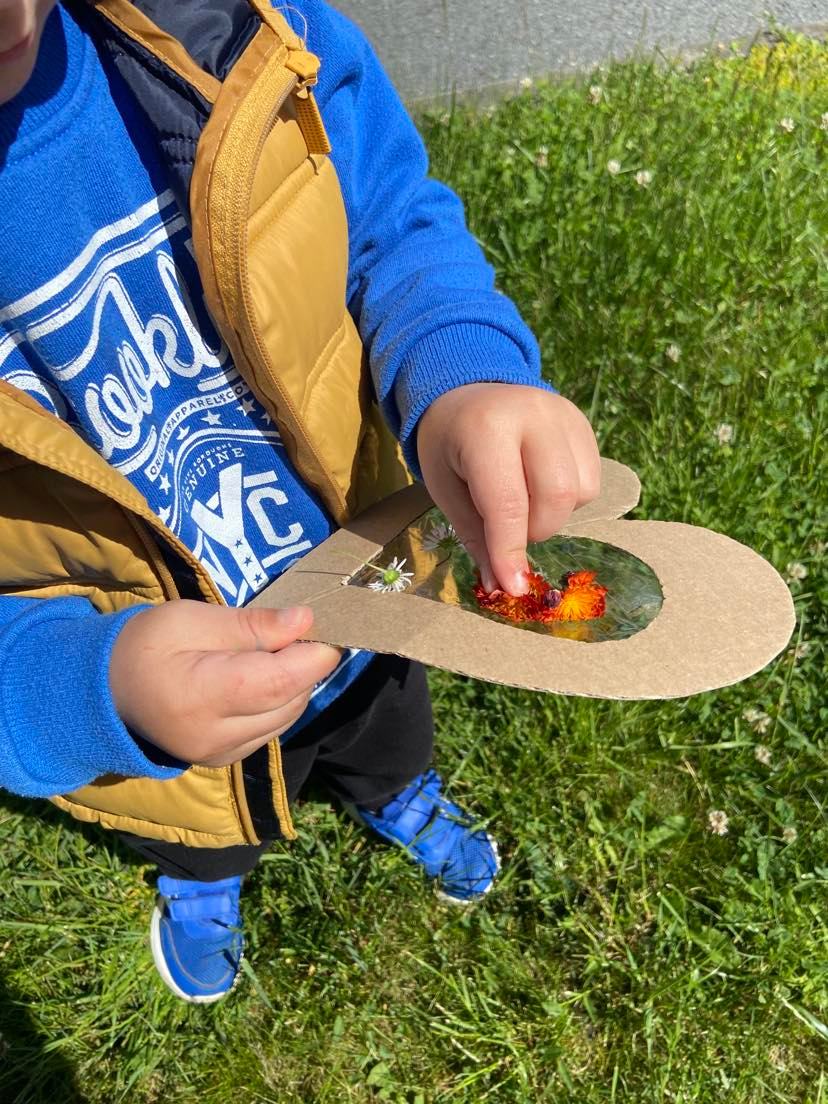 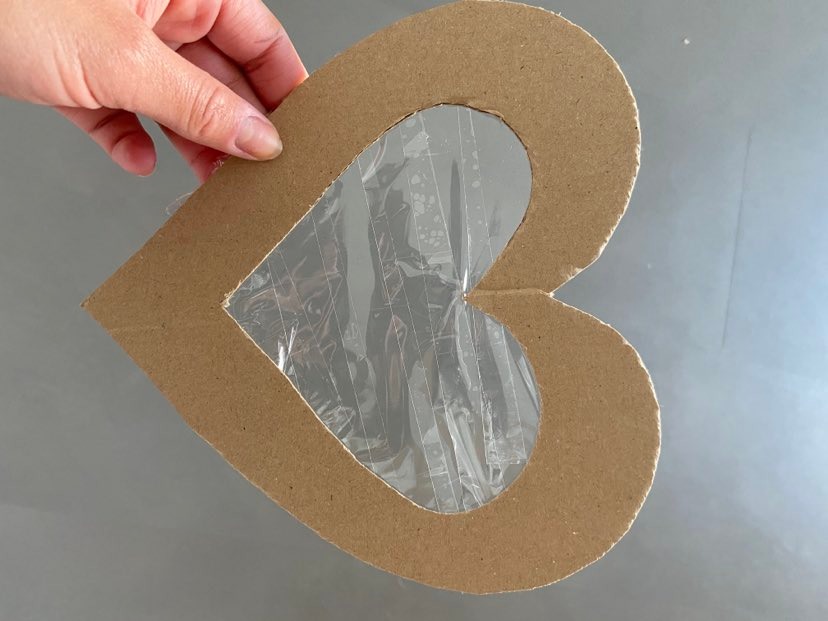 